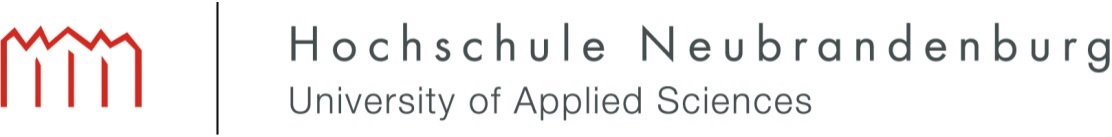 Ausbildungsplanfür das 1. SemesterZwischen: ........................................................................................................................................................................................................................................................................................................................................................................................................................................................ (Name der Einrichtung, Anschrift, Telefon, E-Mail)Die/der Studierende wird fachlich beraten und betreut durch: .................................................................................................................----------------------------------------------------------------------------------------------undFrau/Herr:......................................................................................................................................................................................................................................................................................................................................................(Student / Studentin, Adresse, E-Mail, Telefonnummer)wird nachstehender Ausbildungsplan im Rahmen des Studienganges „EarlyEducation- Bildung und Erziehung im Kindesalter“ der HochschuleNeubrandenburg abgeschlossen. Die Praktikumsausbildung wird gemäß derPraxisausbildungsordnung des benannten Studienganges der HochschuleNeubrandenburg abgeschlossen. Die Praxisausbildung wird gemäß derPraktikumsordnung im durchgeführt (Zutreffendes ankreuzen).A – Kindergarten	B – Grundschule/ Hort	C – Sonstiges:Praktikumsaufgaben 1. SemesterWährend der wöchentlichen Praxistage steht im 1. Semester vorrangig die Hospitation des pädagogischen Alltags und das Kennenlernen der institutionellen Rahmenbedingungen der pädagogischen Institution im Mittelpunkt.Wichtiges Ziel der Theorie-Praxis-Verbindung ist der Erwerb von Kenntnissen über die Entwicklungs- und Bildungsprozesse von Kindern anhand konkreter Anschauung. Dieses Wissen wird kombiniert mit der Reflexion eigener Bildungserfahrungen. Einblicke erhalten in die strukturellen und organisatorischen Rahmenbedingungen der pädagogischen Institution mit ihren Aufgaben, Abläufen und BesonderheitenEinblicke verschaffen in das Berufsfeld der pädagogischen Fachkraft aktive Kontaktaufnahme und Beziehungsaufbau zu den Kindern, den Eltern und den Teamkollegen sowie Beobachtung der pädagogischen Handlungspraxis Hospitation pädagogischer Angebote /Projekte und Sitzungen wie Elterngespräche, Teamsitzungen Verbindungen herstellen zwischen beobachteten Praxissituationen und theoretischem WissenBeobachtung von Kindern und Kindergruppen Kooperation mit der Praxismentorin/dem Praxismentor - Integration in das Team der Einrichtung  Übernahme von Aufgaben in Absprache mit den Kolleg*innen Systematische Reflexion der eigenen Einstellungen und des eigenen Verhaltens
................................., den ..............................Unterschrift der Praktikantin / des Praktikanten:Unterschrift der Praxisstätte:Unterschrift der Hochschule: